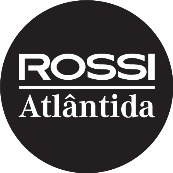 	        TERMO DE RESERVA DO SALÃO DE FESTAS INFANTILSolicito a reserva do Salão de Festas Infantil para minha utilização no dia ____ de ________________ de ________, até às 24h (início do horário de silêncio).Declaro ciência da Convenção e das Normas de Convivência do condomínio, e das seguintes regras:A capacidade máxima é de 50 pessoas, mas em razão da pandemia de Coronavírus a capacidade fica reduzida em 50%, sob responsabilidade do condômino;É proibido o acesso de animais de estimação;Declaro ciência que a Taxa de Utilização de R$ 200,00 será cobrada junto à quota condominial, salvo se a desistência for comunicada com até 48h de antecedência;Declaro ciência que o lixo do evento deve ser separado em seco e orgânico;Declaro ciência que o custo de conserto de avarias ou de reposição de qualquer patrimônio do condomínio, ou higienização de estofados, será cobrado junto com a quota condominial;Declaro ciência que, ao término do evento, as louças, tais como talheres, copos, pratos e demais objetos utilizados devem ser colocados na pia, sob pena de cobrança de taxa adicional de R$ 120,00 à título de limpeza; Ao final do horário da reserva, as chaves devem ser devolvidas na Secretaria se esta estiver em horário de expediente, ou fora dele, na Portaria; Quaisquer objetos como decorações, equipamentos e utensílios que não pertencem ao condomínio devem ser retirados até o final do horário da reserva, sob pena de cobrança de taxa adicional de R$ 120,00 à título de armazenagem.Xangri-Lá, ____ de __________________ de ________._________________________________________              Torre _____     Unidade _____                                            Assinatura do CondôminoLISTAGEM LOUÇAS DISPONÍVEISLOUÇAQDTELOUÇAQDTECOLHER DE MESA35ESPETO SIMPLES07FACA DE MESA35ESPETO DUPLO05GARFO DE MESA35FACA DE CARNE01GARFO DE SOBREMESA35GARFO GRANDE01PRATO RASO35COLHER GRANDE01PRATO FUNDO35GAMELA01PRATO DE SOBREMESA35PEGADOR01COPO LONG DRINK35SALADEIRA/COLHER02TAÇA CERVEJA35SACA-ROLHAS01TAÇA CHAMPAGNE35TÁBUA DE CARNE01TAÇA VINHO35TIGELA PORCELANA/PLÁSTICA03BANDEJA01TRAVESSA 01